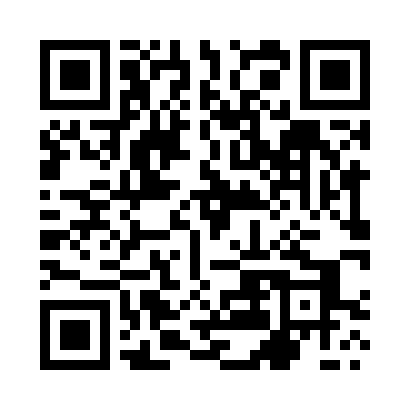 Prayer times for Plawowice, PolandMon 1 Apr 2024 - Tue 30 Apr 2024High Latitude Method: Angle Based RulePrayer Calculation Method: Muslim World LeagueAsar Calculation Method: HanafiPrayer times provided by https://www.salahtimes.comDateDayFajrSunriseDhuhrAsrMaghribIsha1Mon4:206:1412:425:107:118:592Tue4:176:1212:425:117:139:013Wed4:146:1012:415:127:149:034Thu4:126:0812:415:137:169:055Fri4:096:0612:415:147:179:076Sat4:066:0312:415:157:199:097Sun4:036:0112:405:167:209:118Mon4:015:5912:405:187:229:139Tue3:585:5712:405:197:249:1510Wed3:555:5512:405:207:259:1811Thu3:525:5312:395:217:279:2012Fri3:495:5112:395:227:289:2213Sat3:475:4912:395:237:309:2414Sun3:445:4612:395:247:319:2715Mon3:415:4412:385:257:339:2916Tue3:385:4212:385:267:359:3117Wed3:355:4012:385:277:369:3418Thu3:325:3812:385:287:389:3619Fri3:295:3612:375:297:399:3820Sat3:265:3412:375:307:419:4121Sun3:235:3212:375:317:429:4322Mon3:205:3012:375:327:449:4623Tue3:175:2812:375:337:469:4824Wed3:145:2612:365:347:479:5125Thu3:115:2512:365:357:499:5326Fri3:085:2312:365:367:509:5627Sat3:055:2112:365:377:529:5828Sun3:025:1912:365:387:5310:0129Mon2:595:1712:365:397:5510:0430Tue2:565:1512:365:407:5710:06